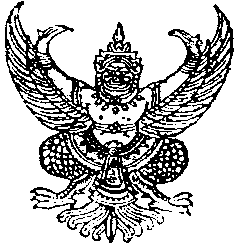 ประกาศองค์การบริหารส่วนตำบลนนทรีเรื่อง  กำหนดวันตรวจรับงานจ้างโครงการก่อสร้างถนนคอนกรีตเสริมเหล็ก หมู่ 1 ซอย 1 – 4  ……………………………….		 ตามที่องค์การบริหารส่วนตำบลนนทรี  ได้ทำสัญญาจ้างโครงการก่อสร้างถนนคอนกรีตเสริมเหล็ก หมู่ 1  ซอย 1 – 4  บ้านหนองอนามัย   เป็นจำนวนเงิน  512,200.-  บาท  (ห้าแสนหนึ่งหมื่นสองพันสองร้อยบาทถ้วน) กับห้างหุ้นส่วนจำกัด ปราจีนกระต่ายทอง   สัญญาจ้างเลขที่  11/2560  ลงวันที่  14 ธันวาคม  2559   กำหนดแล้วเสร็จในวันที่  27  กุมภาพันธ์  2560  นั้น   		บัดนี้  ผู้รับจ้างได้ทำการส่งมอบงานโครงการดังกล่าว เมื่อวันที่  8  มีนาคม  2560  องค์การบริหารส่วนตำบลนนทรี  จึงขอแจ้งมาเพื่อประชาสัมพันธ์ให้ทราบ  ว่าคณะกรรมการตรวจการจ้างจะทำการตรวจรับงานจ้าง  ภายในวันที่  15  มีนาคม  2560  เวลา  10.00  น.  ณ สถานที่ก่อสร้าง    จึงเรียนมาเพื่อประชาสัมพันธ์ให้ทราบโดยทั่วกัน		     		 สั่ง  ณ   วันที่  13   เดือน  มีนาคม    พ.ศ. 2560                                                          ประเสริฐ  แววนำ	(นายประเสริฐ  แววนำ)          นายกองค์การบริหารส่วนตำบลนนทรี